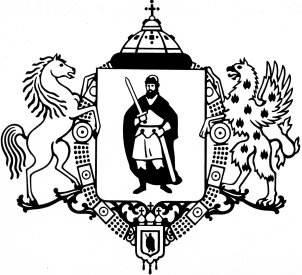 ПРИКАЗО внесении изменений в приложения № 1, № 2, № 3 к приказу финансово-казначейского управления  администрации города Рязани от 29.10.2021 № 48 о/д «Об утверждении Правил отнесения расходов бюджета города Рязани на соответствующие целевые статьи расходов классификации расходов бюджетов, Перечня направлений расходов бюджета города Рязани, а также Перечня целевых статей расходов бюджета города Рязани, начиная с бюджетов на 2022 год»1. Внести в пункт 2.1.1. «Муниципальные программы города Рязани» приложения № 1 «Правила отнесения расходов бюджета города Рязани на соответствующие целевые статьи расходов классификации расходов бюджетов» к приказу финансово-казначейского управления администрации города Рязани от 29.10.2021 № 48 о/д «Об утверждении Правил отнесения расходов бюджета города Рязани на соответствующие целевые статьи расходов классификации расходов бюджетов, Перечня направлений расходов бюджета города Рязани, а также Перечня целевых статей расходов бюджета города Рязани, начиная с бюджетов 
на 2022 год» (с учетом изменений, внесенных приказами финансово-казначейского управления администрации города Рязани от 26.01.2022 № 04 о/д, от 15.02.2022 № 09 о/д, 
от 28.03.2022 № 17 о/д, от 17.08.2022 № 36 о/д) следующие изменения и дополнения:в целевой статье 11 0 00 00000 Муниципальная программа «Развитие образования 
в городе Рязани» основное мероприятие «11 0 02 00000 Организация бесплатного питания для укрепления здоровья детей школьного возраста из малообеспеченных, многодетных семей, детей-сирот и детей, оставшихся без попечения родителей, детей-инвалидов» изложить в новой редакции:«11 0 02 00000 Организация бесплатного питания детей школьного возраста льготной категории».2. Внести в приложение № 2 «Перечень направлений расходов бюджета города Рязани» к приказу финансово-казначейского управления администрации города Рязани от 29.10.2021 № 48 о/д «Об утверждении Правил отнесения расходов бюджета города Рязани на соответствующие целевые статьи расходов классификации расходов бюджетов, Перечня направлений расходов бюджета города Рязани, а также Перечня целевых статей расходов бюджета города Рязани, начиная с бюджетов на 2022 год» (с учетом изменений, внесенных приказами финансово-казначейского управления администрации города Рязани от 26.01.2022 № 04 о/д, от 15.02.2022 № 09 о/д, от 28.03.2022 № 17 о/д, от 17.08.2022 № 36 о/д) следующие изменения и дополнения: после строкидополнить строкой следующего содержания:3. Внести в приложение № 3 «Перечень целевых статей расходов бюджета города Рязани» к приказу финансово-казначейского управления администрации города Рязани от 29.10.2021 № 48 о/д «Об утверждении Правил отнесения расходов бюджета города Рязани на соответствующие целевые статьи расходов классификации расходов бюджетов, Перечня направлений расходов бюджета города Рязани, а также Перечня целевых статей расходов бюджета города Рязани, начиная с бюджетов на 2022 год» (с учетом изменений, внесенных приказами финансово-казначейского управления администрации города Рязани от 26.01.2022 № 04 о/д, от 15.02.2022 № 09 о/д, от 28.03.2022 № 17 о/д, от 17.08.2022 № 36 о/д) следующие изменения и дополнения: после строкидополнить строкой:4. Начальникам отделов финансово-казначейского управления администрации города Рязани (О.В. Романова, С.Ф. Грошева) довести настоящий приказ до сведения главных распорядителей средств бюджета города Рязани.5. Отделу развития электронного бюджетного процесса финансово-казначейского управления администрации города Рязани (А.В. Дергачев) разместить настоящий приказ
на официальном сайте администрации города Рязани.6. Настоящий приказ вступает в силу со дня его подписания. 7. Контроль за исполнением настоящего приказа возложить на заместителя начальника управления О.Н. ГрабовниковуАДМИНИСТРАЦИЯ ГОРОДА РЯЗАНИФинансово-казначейское управление 10  октября  2022 г.№41 о/дЯ19Д0Капитальный ремонт тепловых сетей на условиях софинансирования из областного бюджетаЯ19Л0Приобретение транспортных средств для коммунального хозяйства и содержания дорог на условиях софинансирования 
из областного бюджета.      строку11 0 02 00000Организация бесплатного питания для укрепления здоровья детей школьного возраста из малообеспеченных, многодетных семей, детей-сирот и детей, оставшихся без попечения родителей, детей-инвалидов            изложить в новой редакции:            изложить в новой редакции:11 0 02 00000Организация бесплатного питания детей школьного возраста льготной категории;17 0 01 99999Иные мероприятия17 0 01 Я19Л0Приобретение транспортных средств для коммунального хозяйства и содержания дорог на условиях софинансирования из областного бюджета.Начальник  управленияС.Д. Финогенова